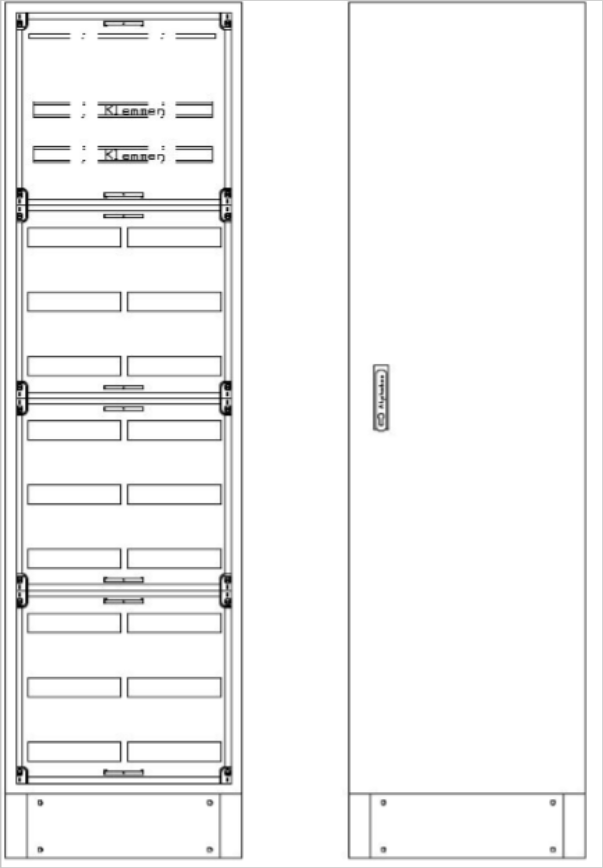  Bild nicht in Originalgröße.StandverteilerKomplettschrankAbmessungen:Breite: 800 mmHöhe: 1850 mmTiefe: 150x210 mmInkl. 150mm Sockel vormontiert, andere Höhenim Zukauf.Schutzart IP 41(schutzisoliert), gemäß DIN VDE 0603,DIN 43870, DIN EN 61439,geeignet für AP-, UP- und teilversenkte Montage.Bemessungsspannung 230/400 V, 50 HZFarbe: lichtgrau, RAL 7035, pulverbeschichtet.Gehäuse kombinierbar. Mit Leitungsein-führungsmöglichkeiten oben und unten. Tür aus Stahlblech, werkzeugloses Ein-, Aushängenund Justieren der Tür, Türverschluss serienmäßigplombierbar, mit Stangenschloss und Schwenkhebel für Profilhalbzylinder. Gehäuse komplett mit systembedingtem Klein- und BefestigungsmaterialLeergehäuse, vorbereitet zumEinbau von Zählerplätzen, Zählerverteiler-Felder, Verteilerfelder, TSG-Feldern undvon Bedarfsfelder, Modul-Bausätzeoder durchgehenden Montageplatten.Fabrikat: Alphatec oder gleichwertigEinheit: Stk. 
Artikelnummer: SVK3-12-210gewähltes Fabrikat/Typ: '___________/___________'liefern, montieren und betriebsfertig anschließen.